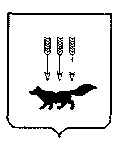 ПОСТАНОВЛЕНИЕАДМИНИСТРАЦИИ городского округа САРАНСКот   «    29     »     сентября     2017 г.                                                   	№ 2171  Об утверждении документации по внесению изменений в документацию по планировке территории, ограниченной улицами  Старопосадская, А.Невского, Маринина, Мичурина, Николаева, р. Саранка г. Саранска, включая проект межевания, в части изменения проекта межевания  территории, ограниченной улицами А.Невского, Новопосадская, Республиканская, Маринина                             г. Саранска	В соответствии с Федеральным законом от 6 октября 2003 года   № 131-ФЗ                    «Об общих принципах организации местного самоуправления в Российской Федерации»,  статьями  45, 46 Градостроительного кодекса Российской Федерации, постановлением  Администрации городского округа Саранск от 29 июня 2012 года №2399  «Об утверждении документации по планировке территории, ограниченной улицами Старопосадская, А.Невского, Маринина, Мичурина, Николаева,                        р. Саранка г. Саранска, включая проект межевания» (с изменениями, внесенными постановлениями Администрации городского округа Саранск от 18 января                  2017 года №61, от 22 мая 2017 года №1090), постановлением Администрации городского округа Саранск  от  17 июля  2017 года № 1511 «О внесении изменений в документацию по планировке территории, ограниченной улицами  Старопосадская, А.Невского, Маринина, Мичурина, Николаева, р. Саранка                       г. Саранска, включая проект межевания территории,   в части изменения проекта межевания  территории, ограниченной улицами А.Невского, Новопосадская,  Республиканская, Маринина г. Саранска», с учетом протокола публичных слушаний по внесению изменений в документацию по планировке  территории (проект межевания территории), проведенных 30 августа  2017 года, заключения о результатах публичных слушаний, опубликованного  19 сентября  2017 года, иных прилагаемых документов Администрация городского округа Саранск                             п о с т а н о в л я е т: 	1. Утвердить документацию по внесению изменений в документацию по планировке территории, ограниченной улицами  Старопосадская, А.Невского, Маринина, Мичурина, Николаева, р. Саранка г. Саранска, включая проект межевания, в части изменения проекта межевания  территории, ограниченной улицами А.Невского, Новопосадская, Республиканская, Маринина г. Саранска,  согласно приложению к настоящему постановлению (заказчик - ООО «Монте-Кристо»).2. Контроль за исполнением настоящего постановления возложить                               на Заместителя Главы городского округа Саранск – Директора Департамента перспективного развития Администрации городского округа Саранск. 3. Настоящее постановление вступает в силу со дня его официального опубликования. И.о. Главы  городского округа Саранск				                   А.В. Егорычев				     Приложение  к постановлению Администрации городского округа Саранск от «_29_»_сентября__2017 г. № 2171Состав документации по внесению изменений в документацию по планировке территории, ограниченной улицами  Старопосадская, А.Невского, Маринина, Мичурина, Николаева, р. Саранка г. Саранска, включая проект межевания,  в части изменения проекта межевания  территории, ограниченной улицами А.Невского, Новопосадская, Республиканская, Маринина г. Саранска   №п/пНаименование документа   1.Пояснительная записка   2.Графическая часть 2.1.Основная часть проекта межевания территории:2.1.1.Чертеж межевания  территории  М 1:1000. 2.2.Материалы по обоснованию проекта межевания территории:2.2.1.Схема расположения элемента планировочной структуры  в составе ранее разработанной документации по планировке территории  М 1:1000.2.2.2.Чертеж границ существующих земельных участков. Чертеж местоположения существующих объектов капитального строительства. Чертеж границ зон с особыми условиями территории  М 1:1000.